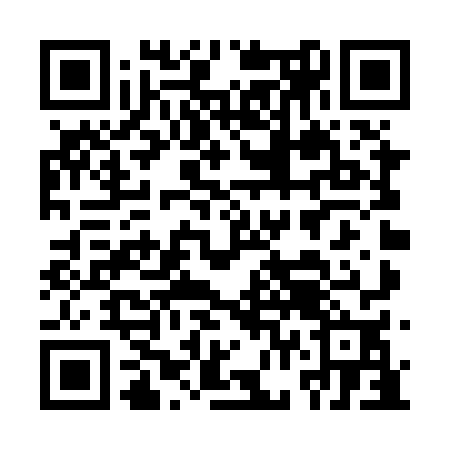 Ramadan times for Guilletville, Ontario, CanadaMon 11 Mar 2024 - Wed 10 Apr 2024High Latitude Method: Angle Based RulePrayer Calculation Method: Islamic Society of North AmericaAsar Calculation Method: HanafiPrayer times provided by https://www.salahtimes.comDateDayFajrSuhurSunriseDhuhrAsrIftarMaghribIsha11Mon6:216:217:441:345:357:257:258:4812Tue6:196:197:421:345:367:267:268:4913Wed6:176:177:401:335:377:287:288:5114Thu6:156:157:381:335:387:297:298:5215Fri6:136:137:361:335:397:317:318:5416Sat6:116:117:341:325:407:327:328:5517Sun6:096:097:321:325:417:337:338:5718Mon6:076:077:301:325:427:357:358:5819Tue6:046:047:281:325:437:367:369:0020Wed6:026:027:261:315:457:377:379:0121Thu6:006:007:241:315:467:397:399:0322Fri5:585:587:221:315:477:407:409:0423Sat5:565:567:201:305:487:427:429:0624Sun5:545:547:181:305:497:437:439:0725Mon5:525:527:161:305:507:447:449:0926Tue5:505:507:141:295:517:467:469:1027Wed5:475:477:121:295:527:477:479:1228Thu5:455:457:101:295:537:487:489:1429Fri5:435:437:081:295:547:507:509:1530Sat5:415:417:061:285:557:517:519:1731Sun5:395:397:041:285:567:527:529:181Mon5:365:367:021:285:577:547:549:202Tue5:345:347:001:275:587:557:559:223Wed5:325:326:581:275:597:577:579:234Thu5:305:306:571:276:007:587:589:255Fri5:285:286:551:276:017:597:599:276Sat5:255:256:531:266:028:018:019:287Sun5:235:236:511:266:028:028:029:308Mon5:215:216:491:266:038:038:039:329Tue5:195:196:471:256:048:058:059:3310Wed5:165:166:451:256:058:068:069:35